Curriculum VitaeCurriculum VitaeCurriculum VitaePersonal detailsPersonal detailsPersonal detailsName:Date of birth:Place of birth:Address:Phone:Email:Krzysztof Kożyczkowski17.07.1987PuckCity: Reda, 84-240Street: Brzozowa 92+358 414748421krzkoz@utu.fi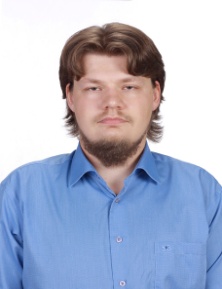 Name:Date of birth:Place of birth:Address:Phone:Email:Krzysztof Kożyczkowski17.07.1987PuckCity: Reda, 84-240Street: Brzozowa 92+358 414748421krzkoz@utu.fiEducationEducationEducation2014 - onwards2009-20112006-2009XII 20082003-2006University of Turku in Finland,MA Baltic Sea Region Studies,Naval Academy in Gdynia,Masters degree in International Relations,Specialization: World regions, Kashubian-Pomeranian Collage in Wejherowo,Bachelors degree in sociology, Specialization: Local administrations and social problems,Training: „Acquiring of European founds for NGO”,High School No.1 in Wejherowo.University of Turku in Finland,MA Baltic Sea Region Studies,Naval Academy in Gdynia,Masters degree in International Relations,Specialization: World regions, Kashubian-Pomeranian Collage in Wejherowo,Bachelors degree in sociology, Specialization: Local administrations and social problems,Training: „Acquiring of European founds for NGO”,High School No.1 in Wejherowo.Work experienceWork experienceWork experienceVII 2008IV – IX 2012Internship in MOKSIR Reda Culture Center, assistant in organization of cultural events and children summer camp,Internship in the Financial department of Wejherowo town hall, responsible for verification of taxpayer personal data, database updates and archiving of outdated documents.Internship in MOKSIR Reda Culture Center, assistant in organization of cultural events and children summer camp,Internship in the Financial department of Wejherowo town hall, responsible for verification of taxpayer personal data, database updates and archiving of outdated documents.LanguagesLanguagesLanguagesPolishEnglishGerman- Native,- Fluent,- Beginner.- Native,- Fluent,- Beginner.Skills and QualitiesSkills and QualitiesSkills and QualitiesGood computer skills. Good command of Microsoft Office, able to quickly adapt to new programs, Effective communication and interpersonal abilities,Flexible and able to multitask.Good computer skills. Good command of Microsoft Office, able to quickly adapt to new programs, Effective communication and interpersonal abilities,Flexible and able to multitask.Good computer skills. Good command of Microsoft Office, able to quickly adapt to new programs, Effective communication and interpersonal abilities,Flexible and able to multitask.HobbiesHobbiesHobbiesSci-fi literature, history of Middle ages, German culture, new technologies, virtual communities, cooking.Sci-fi literature, history of Middle ages, German culture, new technologies, virtual communities, cooking.Sci-fi literature, history of Middle ages, German culture, new technologies, virtual communities, cooking.